Положение о финансовом отделе     Администрации Тюльганского     района1. Внести изменения в положение о финансовом отделе администрации Тюльганского района утвержденного распоряжением главы администрации Тюльганского района от 23 сентября 2010 года № 63-Р "О Положении о финансовом отделе администрации Тюльганского района"                                     (с учетом изменений от 15 апреля 2014 года  № 39-р):пункт 2 дополнить абзацем следующего содержания:"координация деятельности администрации Тюльганского района и самостоятельных структурных подразделений администрации Тюльганского района по разработке и реализации муниципальных программ Тюльганского района";в пункте 3  исключить абзацы следующего содержания  "осуществляет финансовое обеспечение отдыха детей в каникулярный период в части организации отдыха в загородных лагерях и лагерях круглосуточного пребывания детей;осуществляет  финансовое обеспечение выплаты материальной помощи из бюджета района, гражданам оказавшимся в трудной жизненной ситуации;дополнить абзацем следующего содержания:"осуществляет методическое обеспечение разработки муниципальных программ Тюльганского района и ведомственных целевых программ, мониторинг, оценку  эффективности и качества реализации; оказывает методологическую помощь органам местного самоуправления поселений, входящим в состав Тюльганского района при разработке муниципальных программ";в пункте 4  исключить  абзац  следующего содержания:                      "получать всю необходимую информацию от юридических лиц, обеспечивающих отдых детей в каникулярный период в загородных лагерях и лагерях круглосуточного пребывания детей, органов социальной защиты населения на территории Тюльганского района в соответствии  с соглашением  о взаимодействии, заключенным между муниципальным образованием Тюльганский район и Министерством социального развития";приложение к распоряжению главы администрации                        "Структура  финансового отдела"  изложить в новой редакции   согласно приложению к настоящему распоряжению.                             2. Распоряжение вступает в силу со дня его подписания.Глава района                                                                  			  И.В.БуцкихРазослано:  райпрокурору, орготделу, финотделу                                                               Приложение к распоряжению главыадминистрации района                                                                          11.02.2016  №  18-р                                 Структура финансового отделаИтого муниципальных служащих- 10Всего по финансовому отделу администрации Тюльганского района-11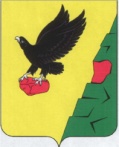 Муниципальное образованиеТюльганский районОренбургской областиАДМИНИСТРАЦИЯТЮЛЬГАНСКОГОРАЙОНАР А С П О Р Я Ж Е Н И ЕМуниципальное образованиеТюльганский районОренбургской областиАДМИНИСТРАЦИЯТЮЛЬГАНСКОГОРАЙОНАР А С П О Р Я Ж Е Н И ЕМуниципальное образованиеТюльганский районОренбургской областиАДМИНИСТРАЦИЯТЮЛЬГАНСКОГОРАЙОНАР А С П О Р Я Ж Е Н И ЕМуниципальное образованиеТюльганский районОренбургской областиАДМИНИСТРАЦИЯТЮЛЬГАНСКОГОРАЙОНАР А С П О Р Я Ж Е Н И ЕМуниципальное образованиеТюльганский районОренбургской областиАДМИНИСТРАЦИЯТЮЛЬГАНСКОГОРАЙОНАР А С П О Р Я Ж Е Н И ЕО внесении изменений в Начальникфинансового отдела